Conference ArticleWrite Your Paper TitleName Surname1*, Name Surname2*1 Affilation, Orcid ID: https://orcid.org/, e-mail,2 Affilation, Orcid ID: https://orcid.org/, e-mail,* Correspondence: e-mail; mobile phone(First received xxxxxx and in final form xxxxxx)3rd International Conference on Design, Research and Development (RDCONF 2023)December 13 - 15, 2023Reference: will be edited by editorialAbstractXxxxxxxxxxxxxxxxxxxxxxxxxxxxxxxxxxxxxxxxxxxxxxxxxxxxxxxxxxxxxxxxxxxxxxxxxxxxxxxxxxxxxxxxxxxxxxxxxxxxxxxxxxxxxxxxxxxxxxxx.xxxxxxxxxxxxxxxxxxxxxxxxxxxxxxxxxxxxxxxxxxxxxx.Keywords:   Seamless denim, ultrasonic sewing, hot air bonding, hot press bondingIntroductionXxxxxxxxxxxxxxxxxxxxxxxxxxxxxxxxxxxxxxxxxxxxxxxxxxxxxxxxxxxxxxxxxxxxxxxxxxxxxxxxxxxxxxxxxxxxxxxxxxxxxxxxxxxxxx [1].Materials and MethodsXxxxxxx.Table 1: Trial DataXxxxxxxxxxxxxxxxxxxxxxxxxxxxxxxxxxxxxxxxxxxxxxxxxxxxxxxxxxxxxxxxxxxxxxxxxxxxxxxxxxxxxxxxxxxxxxxxxxxxxxxxxxxxxxxxxxxxxxxxxxxxxxxxxxxxxxxxxxxxxxxxxxxxxxxxxxxxxxxxxxxxxxxxxxxxxxxxxxxxxxxxxxxxxxxxxxxxxxxxxxxxxxxxxxxxxxxxxxxxxxxxxxxxxxxxxxxxxxxxxxxxxxxxxxx.SubtitleXxxxxxxxxxxxxxxxxxxxxxxxxxxxxxx.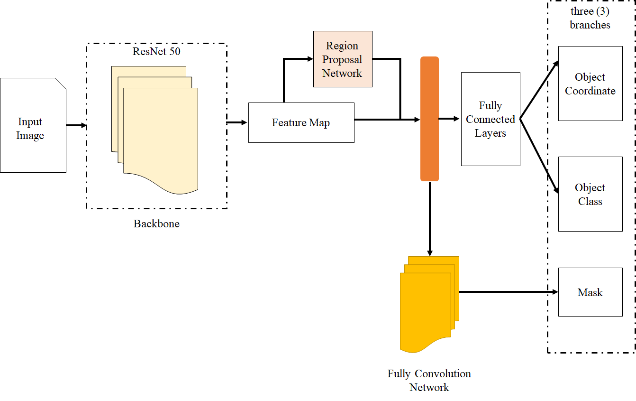 Figure 1: Seamless Denim ProductResultXxxxxxxxxxxxxxxxxxxxxxxxxxxxxxxxxxxxxxxxxxxxxxxxxxxxxxxxxxxxxxxxxxxxxxxxxxxxxxxxxxxxxxxxxxxxxxxxxxxxxxxxxxxxxxxxxxxxxxxxxxxxxxxxxxxxxxxxxxxxxxxxxxxxxxxxxxxxxxxxxxxxxx.Discussion and ConclusionXxxxxxxxxxxxxxxxxxxxxxxxxxxxxxxxxxxxxxxxxxxxxxxxxxxxxxxxxxxxxxxxxxxxxxxxxxxxxxxxxxxxxxxxxxxxxxxxxxxx.AcknowledgeXxxxxxxxxxxxxxxxxxxxxxxxx.ReferencesIEEE Style must useXxxxxxxx.Xxxxxxxxxxxx.VariablesLevelsFabric composition96% cotton - 3% polyester - 1% elastaneChemicalA, B